Крыжановская М.Р.,студенткаГАПОУ СО «Каменск-Уральский техникум торговли и сервиса»ПЛАН-КОНСПЕКТ УРОКА ДЛЯ ШКОЛЬНИКОВ 8 КЛАССА В РАМКАХ ПРОЕКТА "ТОЧКА ОПОРЫ "ПО  ТЕМе «ПРИГОТОВЛЕНИЕ ДЕТСКОЙ ФИГУРНОЙ СДОБЫ»Проект «Точка опоры» инициирован в 2013 г. на территории Свердловской области БФ «Синара» и Синарским трубным заводом (входит в Трубную Металлургическую Компанию – ТМК).Проект направлен на привлечение молодого поколения к рабочим профессиям.Цель урока: Повторить знания учащихся о рецептуре сдобы фигурной и отработать приготовление.Задачи:Повторить приобретенные ранее на занятиях знания о приготовлении булочных изделий.Отработать приготовление сдобы фигурнойПодведение итоговРецептура теста:Технология приготовления:Опарное тесто приготавливают для изделий с большим содержанием сдобы. В дежу тестомесильной машины вливают подогретую до 35- 40° С воду (60-70% общего количества жидкости), добавляют подготовленные дрожжи, всыпают муку (35-60% общего количества муки,предусмотренного рецептурой) и перемешивают до получения однородной массы. Поверхность опары посыпают мукой и ставят в помещение с температурой 35-40° С на 2,5-3 ч для брожения. Когда опара увеличится в объеме в 2-2,5 раза и начнет оседать, к ней добавляют остальную жидкость с растворенными в ней солью и сахаром. Затем перемешивают, всыпают остальную муку и замешивают тесто. Перед окончанием замеса добавляют размягченное сливочное масло и остальное сырье согласно рецептуре. Тесто оставляют на 2-2,5 ч для брожения. За время брожения тесто обминают 1-2 раза.После тесто разделяют на куски по 40г. И закатывают придавая шарообразную форму. Дают расстояться,после раскатывают и придают нужную форму.Схемы формирования булочек.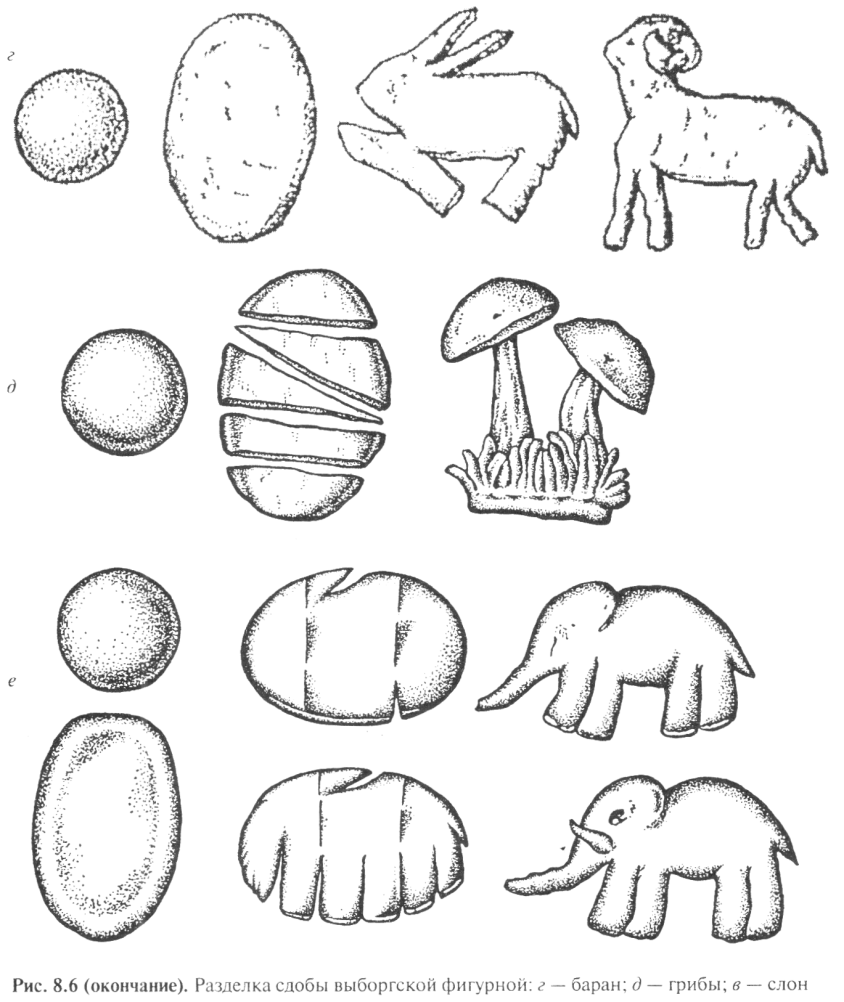 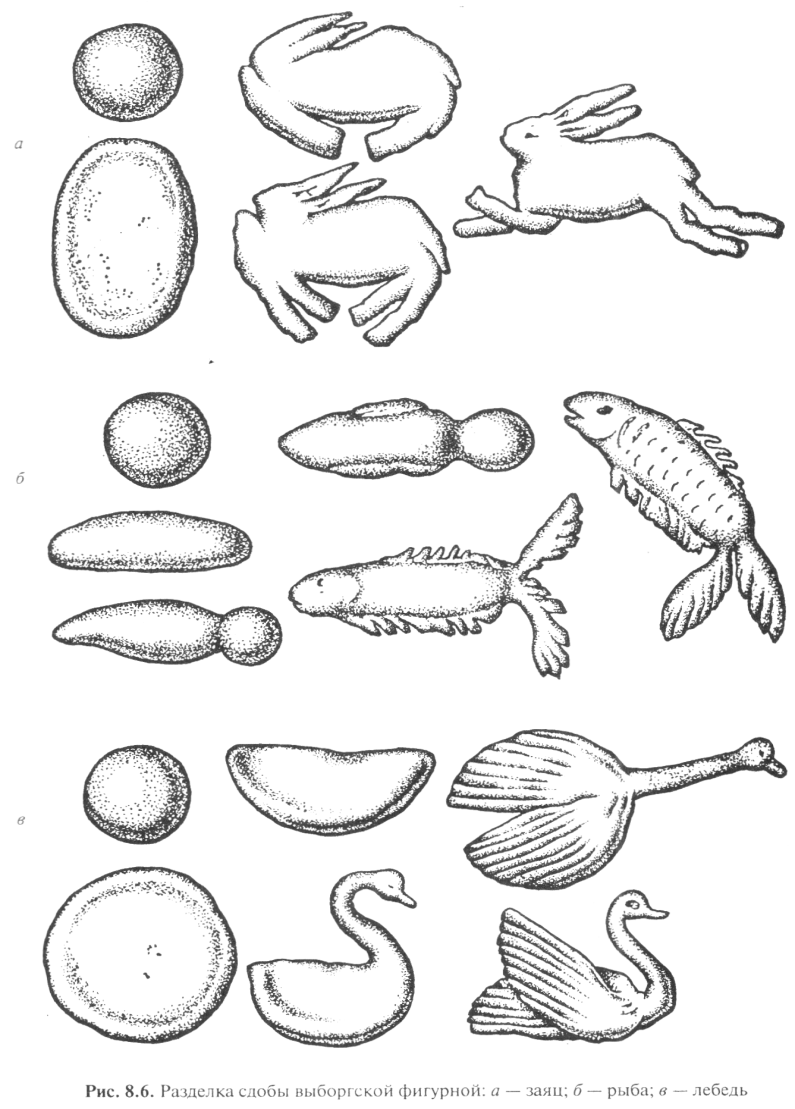 Наименование сырьяРасход сырья и полуфабрикатовРасход сырья и полуфабрикатовРасход сырья и полуфабрикатовНаименование сырья1 порц.1 порц.30 порц.Наименование сырьябрутто, гнетто, гМука пшеничная хлебопекарная, высший сорт28,428,4852Мука пшеничная хлебопекарная, высший сорт (на подпыл)1,21,236Сахар-песок3390Масло сливочное несоленое, 82,5% жирности, в/с0,90,927Масло подсолнечное рафинированное дезодорированное1,21,236Яйцо куриное пищевое столовое0,03 шт.0,824Соль пищевая0,40,412Дрожжи хлебопекарные сушеные0,40,412Вода12,512,5375Выход: 401200